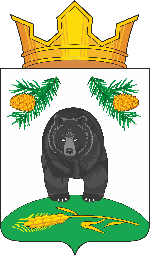 АДМИНИСТРАЦИЯ НОВОКРИВОШЕИНСКОГО СЕЛЬСКОГО ПОСЕЛЕНИЯПОСТАНОВЛЕНИЕ01.09.2021                                                                                                                     № 60с. НовокривошеиноКривошеинского районаТомской области    О приеме в собственность муниципального образования Новокривошеинское сельское поселение недвижимого имущества          В соответствии с Федеральным законом Российской Федерации от 6 октября 2003 года № 131-ФЗ  «Об общих принципах организации местного самоуправления в Российской Федерации», Уставом Новокривошеинского сельского поселения, с межевым планом, подготовленным в результате выполнения кадастровых работ в связи с образованием земельного участка путем выдела в счет доли (долей) в праве общей собственности на земельный участок с кадастровым номером 70:09:0100023:1, расположенный по адресу: Томская область, район Кривошеинский, в границах земель КСП «Новая Заря», выпиской из Единого государственного реестра недвижимости об основных характеристиках и зарегистрированных правах на объект недвижимости от 01 сентября 2021 года,         ПОСТАНОВЛЯЮ:         1. Принять  в собственность муниципального образования Новокривошеинское сельское поселение недвижимое имущество: 1) Земельный участок, кадастровый  номер 70:09:0100024:678, вид права:  собственность,  площадь 976000 кв.м., кадастровая стоимость 1054080 руб., категория земель: земли сельскохозяйственного назначения, вид разрешенного использования: для ведения животноводства, сенокошения и выпаса скота, адрес (местонахождение): Российская Федерация,  Томская область, Кривошеинский район, Новокривошеинское сельское поселение. Основание: Выписка из Единого государственного реестра недвижимости об основных характеристиках и зарегистрированных правах на объект недвижимости от 01.09.2021г.,           2. Бухгалтерии (главный бухгалтер Дубанос Т.А.):1)  поставить на баланс вышеуказанный земельный участок с кадастровым номером 70:09:0100024:678;2) списать с баланса земельные участки, адрес (местоположение): Томская область, Кривошеинский район,  в границах земель КСП «Новая Заря», кадастровый номер 70:09:0100023:1, общая долевая собственность, доля в праве 122/38850, количество земельных участков – 8,  с реестровыми номерами: 001:456,  001:457, 001:511, 001:512, 001:513, 001:516, 001:569, 001:570, кадастровая стоимость 1054080 руб.         3. Специалисту по муниципальной собственности и земельным ресурсам (Фадина Т.М.) внести изменения в Реестр муниципального имущества:1) внести в Реестр вышеуказанный земельный участок с кадастровым номером 70:09:0100024:678;2) исключить из Реестра муниципального имущества (Раздел 1 Сведения о муниципальном недвижимом имуществе) земельные участки с реестровыми номерами: 001:456,  001:457, 001:511, 001:512, 001:513, 001:516, 001:569, 001:570.         4. Настоящее  постановление вступает в силу с даты его подписания.         5. Контроль за исполнением настоящего постановления оставляю за собой.Глава Новокривошеинского сельского поселения                                А.О. Саяпин(Глава Администрации)Фадина Тамара Михайловна47433В дело - 1Дубанос Т.А. – 1Фадина Т.М. - 1